Wiener Betriebsliga Bowling - WBLB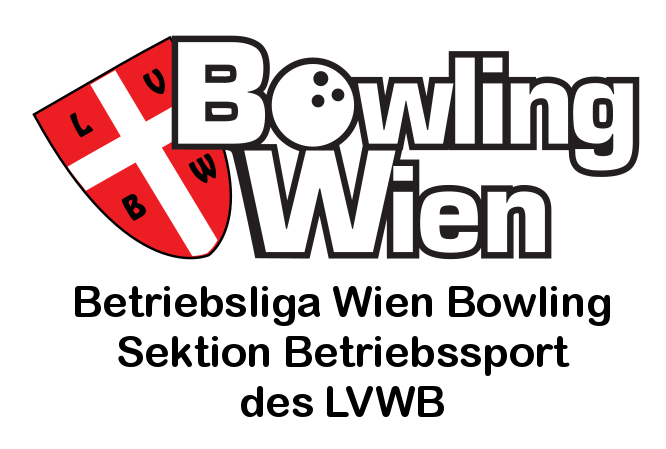 Landesverband Wien Bowling
Sektion BetriebssportBeheimgasse 5 – 7
A-1170 WienBericht 1 aus BerlinDas 47. Internationale Städteturnier startete pünktlich am Samstag um 13:00. Aus Österreich sind 5 Teams am Start.Nun zur Halle: erinnert sofort an zu Hauseschön – selbe Bedienkonsole
schön warm – auch nur Umluftanlage – keine Klimanlage – siehe Fotos
Bahnen??? – nach den ersten Ergebnissen irgendwie schwierig – ich spiele Sonntag morgen 9:00 und hoffe auf kühlere Bedingungen – schau ma malSonntag 9:00 spielen 4 x OMV, 2 x PV, Siemens und unter Wr. Vorstand drei mitgereiste Fans (Panzenböck, Paar,Schindler).Und um 15:00 treten noch Häuser zum Leben und KSV-BM an.ES WIRD EIN HEIßER SONNTAG!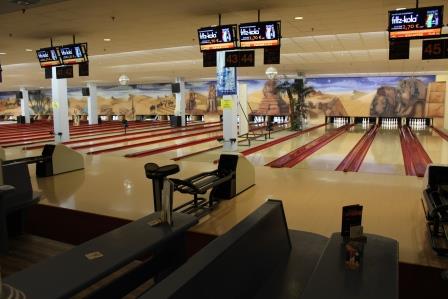 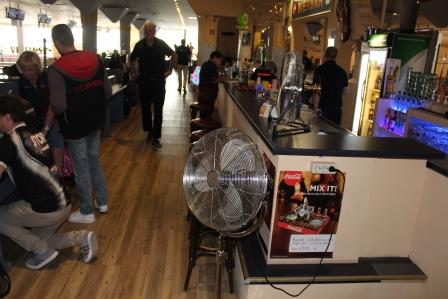 UNIQAMichaelNagl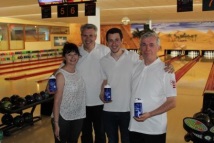 UNIQAGottfriedVymlatilUNIQAChristophNaglWGKKGerhardBrandlhofer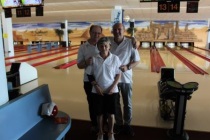 WGKKGabrielaBrandlhoferWGKKWalterNeidhartWienenergie 1KarlPapez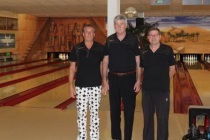 Wienenergie 1PaulJanottWienenergie 1WolfgangBarthWienenergie 2AnitaJanott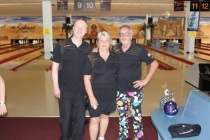 Wienenergie 2AndreasHechenbergerWienenergie 2KarlSvatlenaA1 Telekom AustriaEvelineLenz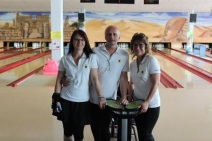 A1 Telekom AustriaMonikaWernerA1 Telekom AustriaMartinWerner